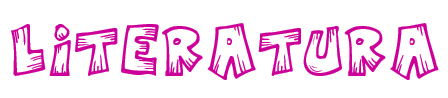 Tenés que armar un formulario de Google para intercambiar con un compañero. (Uno cada uno)El trabajo se basará en los capítulos 7, 8, 9 y 10. Es básico tener leídos y entendidos los capítulos para hacer el trabajo y para responder el formulario que les toque.Tendrá como máximo 8 puntos. Dos de cada capítulo.Pueden incluir la opción que prefieran: opción múltiple, tabla, respuesta corta o larga, etc.En todos los formularios me tienen que añadir como colaboradora, para poder ver las actividades que propongan.Tienen que colocar como campo obligatorio el nombre y apellido.El título del trabajo debe ser: El nombre y apellido (de quien hace el formulario) seguido de las palabras Literatura T.24.Ejemplo: Belén Collante-Literatura T.24Grupo B: Lo tiene que tener listo para el miércoles 30-9Grupo A: Lo tiene que tener listo para el jueves 1-10